3. pielikumsMinistru kabineta2015. gada 26. augustarīkojumam Nr.  459"13. pielikumsValsts civilās aizsardzības plānamValsts un reģionālas nozīmes paaugstinātas bīstamības objekti, kuros ražo, lieto, apsaimnieko vai uzglabā bīstamās vielas"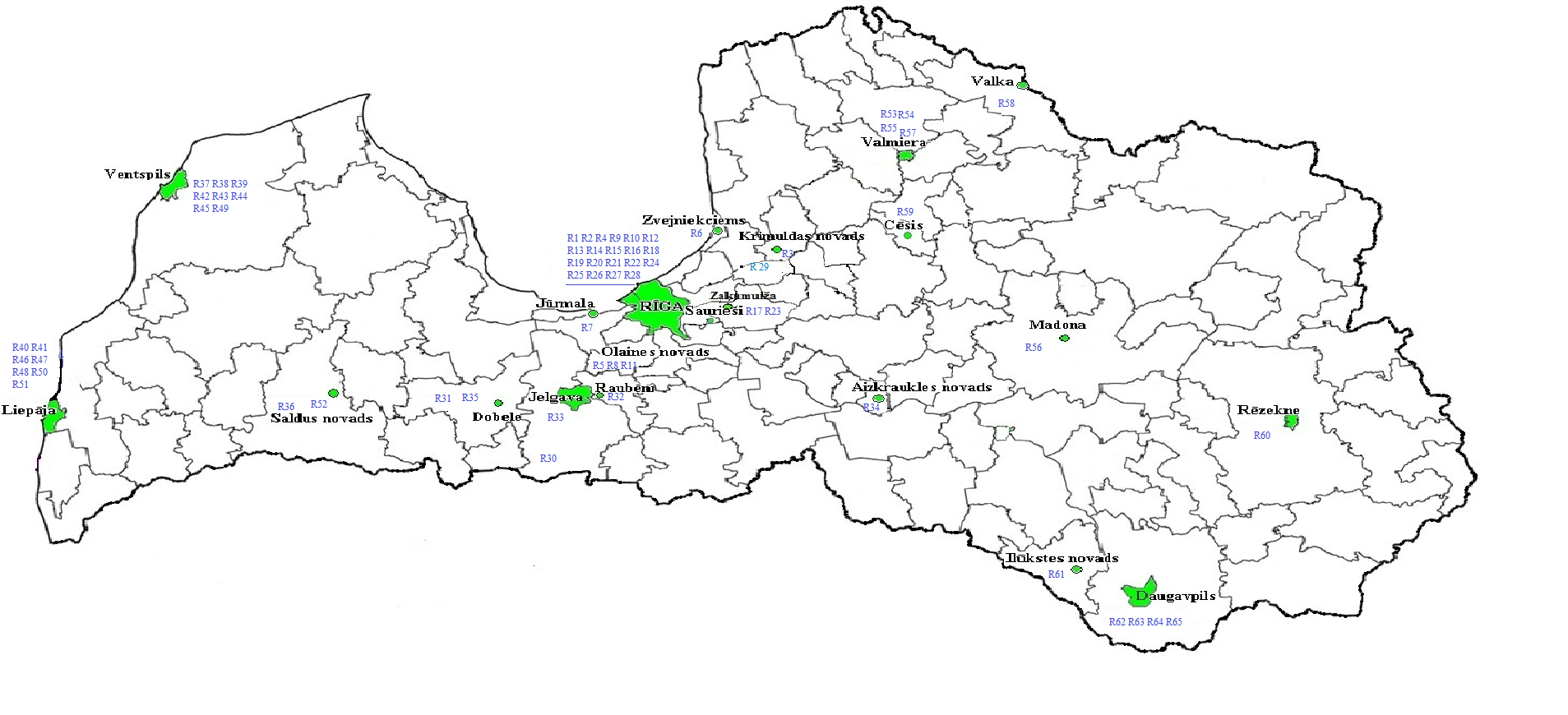 Iekšlietu ministrs	Rihards Kozlovskis